Предупреждение Водители, будьте внимательны на дорогах!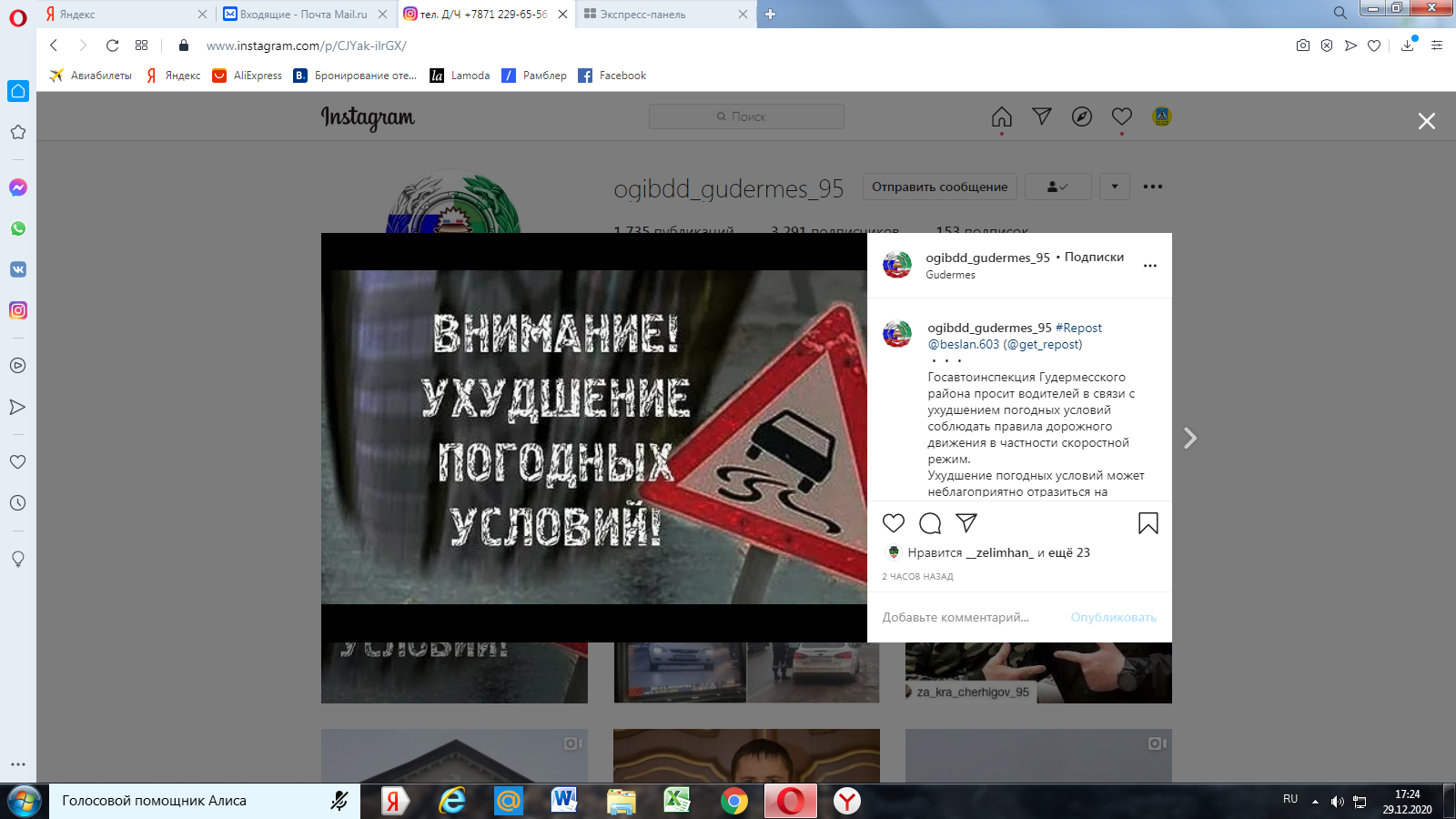 	Комиссия по обеспечению безопасности дорожного движения  Гудермесского муниципального района просит водителей в связи с ухудшением погодных условий соблюдать правила дорожного движения в частности скоростной режим.	Ухудшение погодных условий может неблагоприятно отразиться на дорожной обстановке, так как в дождливые дни возрастает число дорожно-транспортных происшествий. При дожде видимость на дороге снижается, асфальт становится скользким, что приводит к ухудшению сцепления шин с дорожным покрытием. 	Настоятельно рекомендуем водителям быть аккуратнее при движении в дождливую погоду. Особенно опасны резкие маневры и движение с высокой скоростью, ведь на мокрой дороге тормозной путь транспортных средств значительно увеличивается.